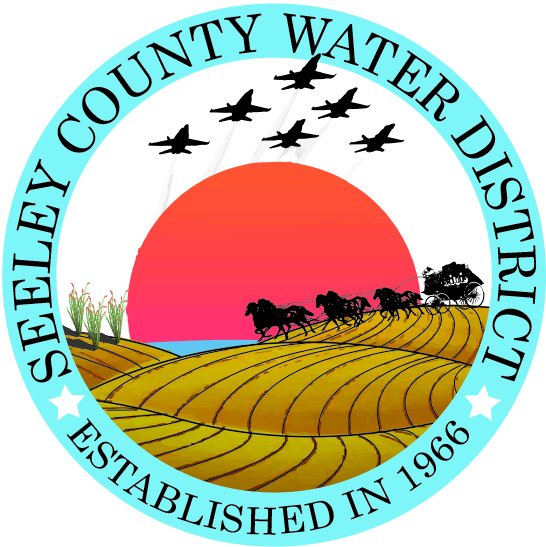                       	           SEELEY COUNTY WATER DISTRICT               	                                  1898 West Main Street (P.O. Box 161) Seeley, CA 92273                                                  Telephone: 760.352.6612        Facsimile: 760.352.0589PRESIDENT:  Leslie Hill      VICE PRESIDENT: Donald Murphy    
BOARD OF DIRECTORS: Jason Grima, Esteban Jaramillo, Bianca Vasquez                              NOTICE OF REGULAR MEETING Date: 	APRIL 24, 2024Where:  	SCWD Office, 1898 W. Main Street, Seeley CA 92273Time:   	4:30 PMIN COMPLIANCE WITH THE AMERICANS WITH DISABILITIES ACT, IF YOU NEED SPECIAL ASSISTANCE TO PARTICIPATE IN THIS MEETING, PLEASE CONTACT THE GENERAL MANAGER AT, (760) 425-0041. NOTIFICATION 48 HOURS PRIOR TO THE MEETING WILL ENABLE SCWD TO MAKE REASONABLE ARRANGEMENTS TO ENSURE ACCESSIBILITY TO THIS MEETING [28CFR 35.102-35.104 ADA TITLE II]CALL TO ORDER            PLEDGE OF ALLEGIANCEQUORUM – ROLL CALLB. 	DISCUSSION OF AGENDA    			1. Items to be pulled from the Action Calendar.	2. Items to be pulled from the Discussion Calendar.	3. Emergency Items to be added.  	4. Approval of the agenda.1. Matters not appearing on the agenda. If you wish to address the BOARD OF DIRECTORS concerning any item within the BOARD’S jurisdiction, please raise your hand and be acknowledged by the BOARD PRESIDENT, and at that time state your name and address for the record. The BOARD PRESIDENT reserves the right to place a time limit on each person’s presentation of three (3) minutes. It is requested that longer presentations be submitted to the BOARD OF DIRECTORS in writing.2. Matters appearing on the agenda. If you wish to address the BOARD OF DIRECTORS concerning any item appearing on the agenda, please raise your hand and be acknowledged by the BOARD PRESIDENT, and at that time state your name and address for the record. The BOARD PRESIDENT reserves the right to place a time limit on each person’s presentation of three (3) minutes.President and Vice President/or Board Member commentsAdministrative General Manager and Secretary Report All items appearing under the “Consent Agenda” will be acted upon by the Board by one motion without discussion. Should a Board member or other person request that any item be considered separately that item will then be taken up at the time as determined by the Board President. Accounts Payable - 				Demands for Payment List 				  Approval of Minutes:	 	REGULAR MEETING:  	
                                                                                   	a. March 20, 2024 Authorize up to 4 Administrative days for the President of the Board for the month of     March 2024Authorize and Approve the General Manager to reimburse Amado Ramirez for an out-of-pocket expense Online Driving Course Training. Total not to exceed $29.98  
F-1. 		SUBJECT: DISCUSSION: JOHN ROBERT BATES MEMORIAL PARK IMPROVEMENTSG-1.	SUBJECT: DISCUSSION: 	WATER REGIONAL WATER BOARD AUDIT / PLANG-2.	SUBJECT: DISCUSSION: 	RATE STUDY, BUDGET, AND CIPG-3. 	SUBJECT: DISCUSSION: 	WATER TREATMENT PLANT EQUIPMENT REPLACEMENT G-4.	SUBJECT: DISCUSSION: 	PROJECTS  UNEXPECTED COSTSG-5.	SUBJECT: DISCUSSION: 	WASTEWATER EQUIPMENT “NEW ACLC” PRE-PROPOSAL                                                                     ACTION PLANS / LAB RESULTSG-6.	SUBJECT: DISCUSSION: 	WATER TREATMENT PLANT RENOVATION AND DWSRF                                                                     GRANT H-1. 	SUBJECT: 			No Action Discussion Items.This is a CLOSED SESSION in which the Board of Directors discuss matters in closed session as opposed to open session. Only those matters authorized by the Brown Act function as permissible CLOSED SESSION subjects will be discussed. They are as follows:SUBJECT: 	CONFERENCE WITH LEGAL COUNSEL – ANTICIPATED LITIGATION
Significant Exposure to Litigation Pursuant to Government Code Section §54956.9(b). (Two potential case)SUBJECT: 	CONFERENCE WITH LEGAL COUNSEL – INITIATION OF LITIGATION
Pursuant to paragraph (4) of subdivision (d) of Government Code Section § 54956.9 (no cases)SUBJECT:	PUBLIC EMPLOYEE PERFORMANCE EVALUATION (Gov. Code section 54957(b)(1).)  (The performance of an existing employee) Title: General Manager and Secretary of the BoardBoard of Supervisors Public Meetings:  Tuesdays at 9:30 am                       	    (open session) at 940 W. Main St. CSDA Newsletter:  www.csda.netNEXT REGULAR BOARD MEMBER MEETING: May 22, 2024. NOTE:  Any documents produced by the SCWD and distributed to a majority of the SCWD Board regarding any item on this agenda will made available at the front counter at Seeley County Water District, located at 1898 W. Main Street, Seeley CA 92273, during normal business hours. C.                                               PUBLIC APPEARANCESD.                                                                REPORTSE.                                                     CONSENT AGENDAF.                             COMMUNITY PLANNING AND ENGAGEMENT G.                                                 Direction/and or Discussion: H.                                                      Action/DiscussionI.                                                      CLOSED SESSION:J.                                                   ANNOUNCEMENTS:K.                                                      ADJOURNMENT: